PUBLICAȚIE CĂSĂTORIEAstăzi 29.07.2020 a  fost înregistrată declarația de căsătorie a d-lui    CACUCI BENIAMIN – EMANUEL în vârstă de 25 ani, domiciliat în Comuna Bratca, jud. Bihor și a d-nei NĂLUCĂ LAVINIA în vârstă de 22 ani, domiciliată în Municipiul Vulcan, jud. Hunedoara.În temeiul art.285 din Codul Civil (legea nr.287/2009 republicată), orice persoană poate face opunere la căsătorie, dacă există o piedică legală ori dacă alte cerinţe ale legii nu sunt îndeplinite.Opunerea la căsătorie se va face numai în scris, cu arătarea dovezilor pe care ea se întemeiază, în termen de 10 zile de la data afişării.Ofiţer de stare civilă                                                                                           BILA MIHAELAROMÂNIA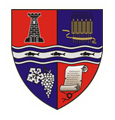 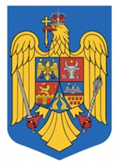 JUDEȚUL BIHORCOMUNA BRATCACOMPARTIMENT STARE CIVILĂLocalitatea Bratca, Nr.126, Cod Poștal: 417080, CIF:4738400,Web: www.primaria-bratca.ro, Tel. 0259/315650, Fax: 0259/473256,E-mail: primaria.bratca@cjbihor.ro, primariabratca@yahoo.comNr.6318 din 29.07.2020